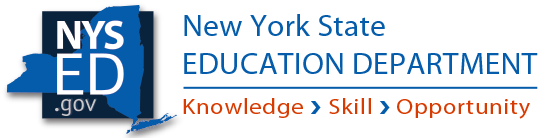 District Comprehensive Improvement Plan (DCIP)2021-22 Summary of PrioritiesIn the space below, input the three to five District priorities for 2021-22 identified in this plan.PRIORITY 1Our PriorityKey Strategies and ResourcesMeasuring SuccessWhat will success look like for this Priority, and how will the District know if success has been achieved?  PRIORITY 2Our PriorityKey Strategies and ResourcesMeasuring SuccessWhat will success look like for this Priority, and how will the District know if success has been achieved?  PRIORITY 3Our PriorityKey Strategies and ResourcesMeasuring SuccessWhat will success look like for this Priority, and how will the District know if success has been achieved?  PRIORITY 4This section can be deleted if the District does not have a fourth priority.Our PriorityKey Strategies and ResourcesMeasuring SuccessWhat will success look like for this Priority, and how will the District know if success has been achieved?  PRIORITY 5This section can be deleted if the District does not have a fifth priority.Our PriorityKey Strategies and ResourcesMeasuring SuccessWhat will success look like for this Priority, and how will the District know if success has been achieved?  Stakeholder ParticipationBackgroundThe DCIP must be developed in consultation with parents, school staff, and others in accordance with §100.11 of Commissioner’s Regulations.  Team MembersUse the space below to identify the members of the DCIP team, their role (e.g. principal, teacher, parent), and, when applicable, the school the individual represents. Meeting DatesUse the table below to identify the dates and locations of DCIP planning meetings. Districts with TSI Schools Only Identify how the perspectives of stakeholders associated with the identified subgroup(s) have been incorporated.Submission AssurancesDirectionsPlace an "X" in the box next to each item prior to submission. The District Comprehensive Improvement Plan (DCIP) has been developed in consultation with parents, school staff, and others in accordance with the requirements of Shared-Decision Making (CR 100.11) to provide a meaningful opportunity for stakeholders to participate in the development of the plan and comment on the plan before it is approved.  The DCIP will be implemented no later than the beginning of the first day of regular student attendance.  Professional development will be provided to teachers and school leaders that will fully support the strategic efforts described within this plan. The DCIP will be made widely available through public means, such as posting on the Internet, distribution through the media, and distribution through public agencies. A comprehensive systems approach will be established to recruit, develop, retain, and equitably distribute effective teachers and school leaders as part of the implementation of the Annual Professional Performance Review (APPR) system required by Education Law §3012(c) and §3012(d). Meaningful time for collaboration will be used to review and analyze data in order to inform and improve district policies, procedures, and instructional practices.Submission InstructionsAll Districts: Submit to DCIP@nysed.gov by July 30, 2021, the following documents:DCIP Planning DocumentDCIP The final plan must be approved by the Superintendent and the Board of Education (in New York City, the Chancellor or the Chancellor’s designee).DistrictSuperintendent12345What will we prioritize to extend success in 2021-22?Why is this a priority?Things to potentially take into consideration when crafting this response:How does this commitment fit into the District’s vision, values and aspirations? Why did this emerge as something to prioritize?What makes this the right commitment to pursue? How does this fit into other commitments and the district’s long-term plans?For Districts with identified schools:In what ways is this influenced by the “How Learning Happens” document? The Equity Self-Reflection? Student Interviews?  In what ways does this support the SCEP commitments of your identified school(s)?STRATEGYMETHODSGAUGING SUCCESSRESOURCESWhat strategies will we pursue as part of this Priority?What does this strategy entail? How will we know if this strategy is making a difference? Include points that will occur during the year that will be helpful in gauging success.What resources (Schedule, Space, Money, Processes, Individuals) are necessary to support these strategies?Provide quantitative data and/or qualitative descriptions of where the district strives to be at the end of the 2021-22 school year.What will we prioritize to extend success in 2021-22?Why is this a priority?Things to potentially take into consideration when crafting this response:How does this commitment fit into the District’s vision, values and aspirations? Why did this emerge as something to prioritize?What makes this the right commitment to pursue? How does this fit into other commitments and the district’s long-term plans?For Districts with identified schools:In what ways is this influenced by the “How Learning Happens” document? The Equity Self-Reflection? Student Interviews?  In what ways does this support the SCEP commitments of your identified school(s)?STRATEGYMETHODSGAUGING SUCCESSRESOURCESWhat strategies will we pursue as part of this Priority?What does this strategy entail? How will we know if this strategy is making a difference? Include points that will occur during the year that will be helpful in gauging success.What resources (Schedule, Space, Money, Processes, Individuals) are necessary to support these strategies?Provide quantitative data and/or qualitative descriptions of where the district strives to be at the end of the 2021-22 school year.What will we prioritize to extend success in 2021-22?Why is this a priority?Things to potentially take into consideration when crafting this response:How does this commitment fit into the District’s vision, values and aspirations? Why did this emerge as something to prioritize?What makes this the right commitment to pursue? How does this fit into other commitments and the district’s long-term plans?For Districts with identified schools:In what ways is this influenced by the “How Learning Happens” document? The Equity Self-Reflection? Student Interviews?  In what ways does this support the SCEP commitments of your identified school(s)?STRATEGYMETHODSGAUGING SUCCESSRESOURCESWhat strategies will we pursue as part of this Priority?What does this strategy entail? How will we know if this strategy is making a difference? Include points that will occur during the year that will be helpful in gauging success.What resources (Schedule, Space, Money, Processes, Individuals) are necessary to support these strategies?Provide quantitative data and/or qualitative descriptions of where the district strives to be at the end of the 2021-22 school year.What will we prioritize to extend success in 2021-22?Why is this a priority?Things to potentially take into consideration when crafting this response:How does this commitment fit into the District’s vision, values and aspirations? Why did this emerge as something to prioritize?What makes this the right commitment to pursue? How does this fit into other commitments and the district’s long-term plans?For Districts with identified schools:In what ways is this influenced by the “How Learning Happens” document? The Equity Self-Reflection? Student Interviews?  In what ways does this support the SCEP commitments of your identified school(s)?STRATEGYMETHODSGAUGING SUCCESSRESOURCESWhat strategies will we pursue as part of this Priority?What does this strategy entail? How will we know if this strategy is making a difference? Include points that will occur during the year that will be helpful in gauging success.What resources (Schedule, Space, Money, Processes, Individuals) are necessary to support these strategies?Provide quantitative data and/or qualitative descriptions of where the district strives to be at the end of the 2021-22 school year.What will we prioritize to extend success in 2021-22?Why is this a priority?Things to potentially take into consideration when crafting this response:How does this commitment fit into the District’s vision, values and aspirations? Why did this emerge as something to prioritize?What makes this the right commitment to pursue? How does this fit into other commitments and the district’s long-term plans?For Districts with identified schools:In what ways is this influenced by the “How Learning Happens” document? The Equity Self-Reflection? Student Interviews?  In what ways does this support the SCEP commitments of your identified school(s)?STRATEGYMETHODSGAUGING SUCCESSRESOURCESWhat strategies will we pursue as part of this Priority?What does this strategy entail? How will we know if this strategy is making a difference? Include points that will occur during the year that will be helpful in gauging success.What resources (Schedule, Space, Money, Processes, Individuals) are necessary to support these strategies?Provide quantitative data and/or qualitative descriptions of where the district strives to be at the end of the 2021-22 school year.NameRoleSchool (if applicable)Meeting DateLocationStakeholder groupHow the perspectives of this group have been incorporated into the DCIP?Teachers responsible for teaching each identified subgroupParents with children from each identified subgroupSecondary Schools: Students from each identified subgroup